Stimuli: Experiment 1.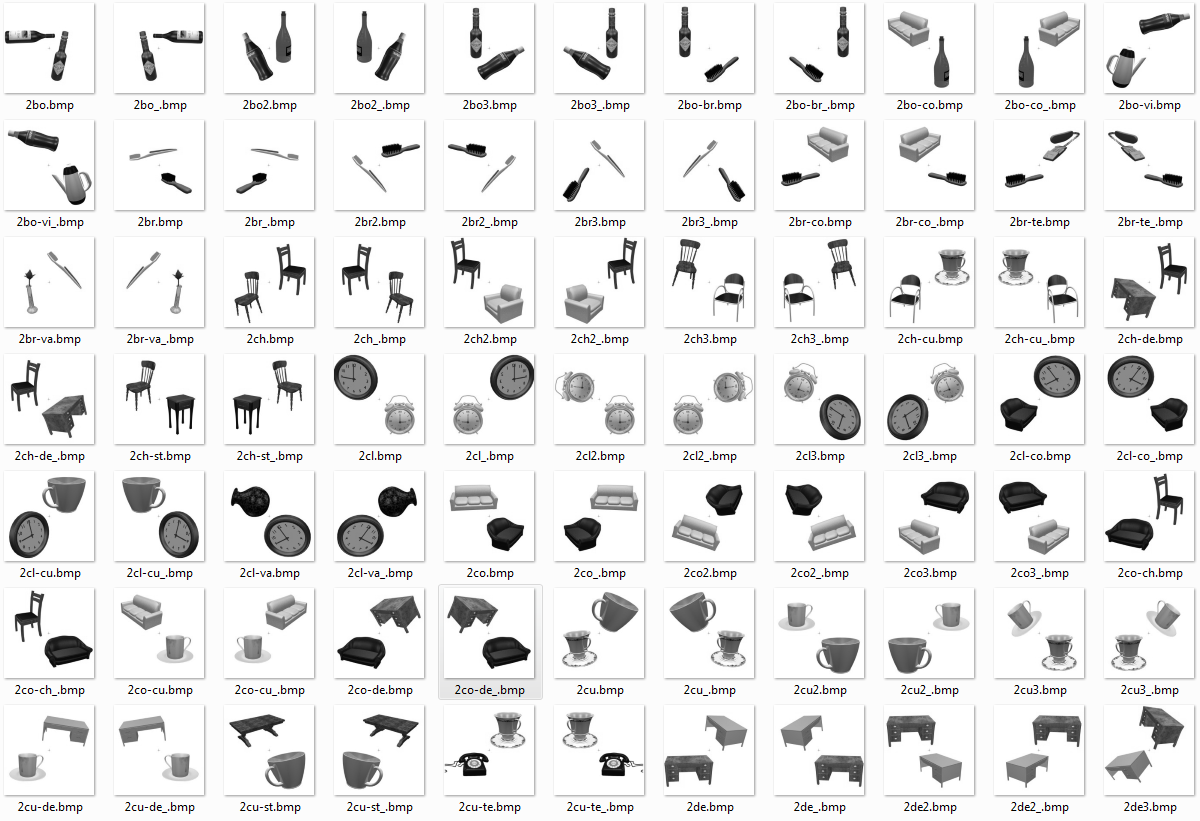 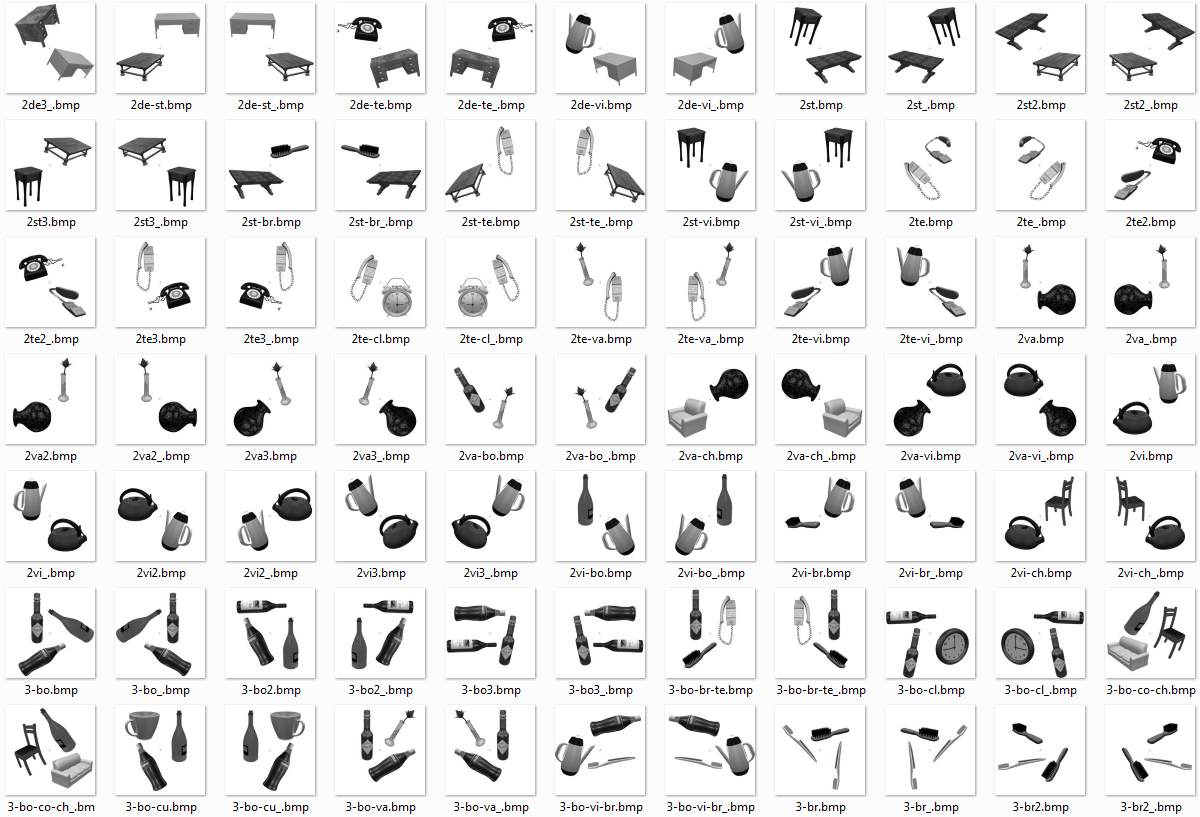 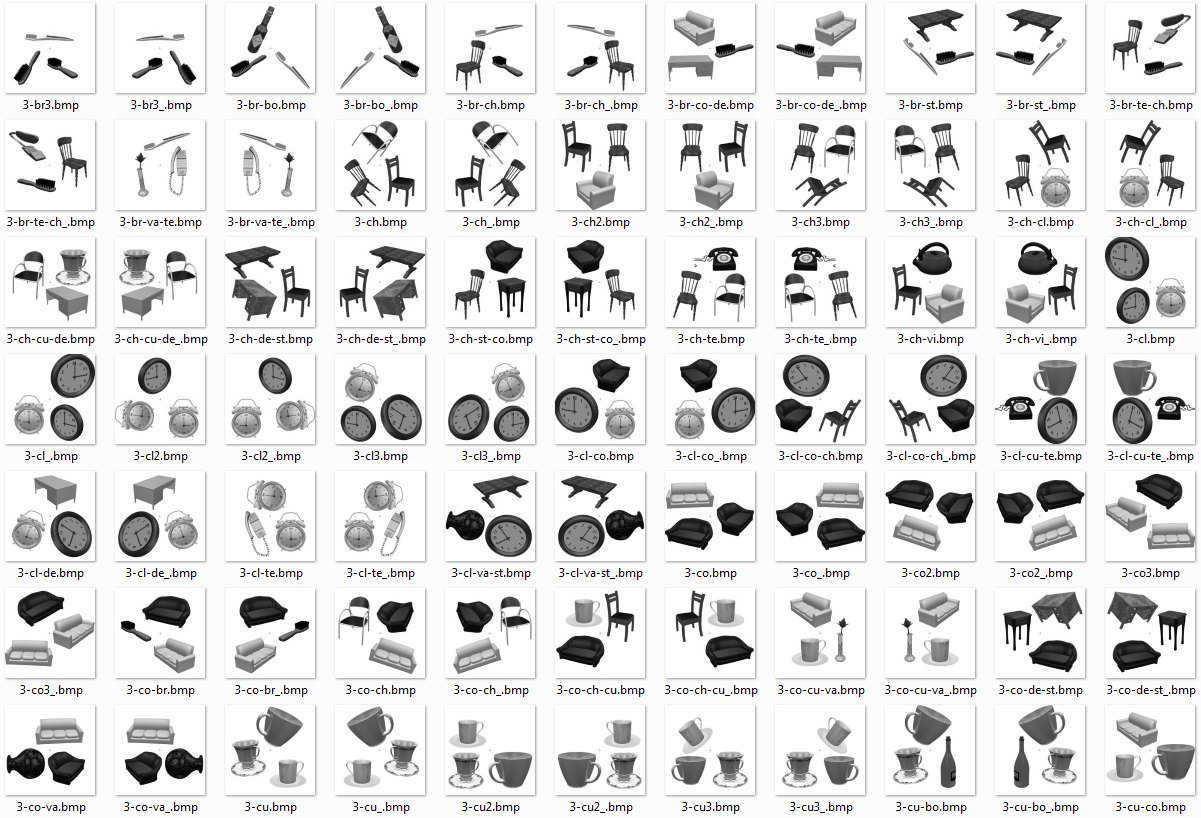 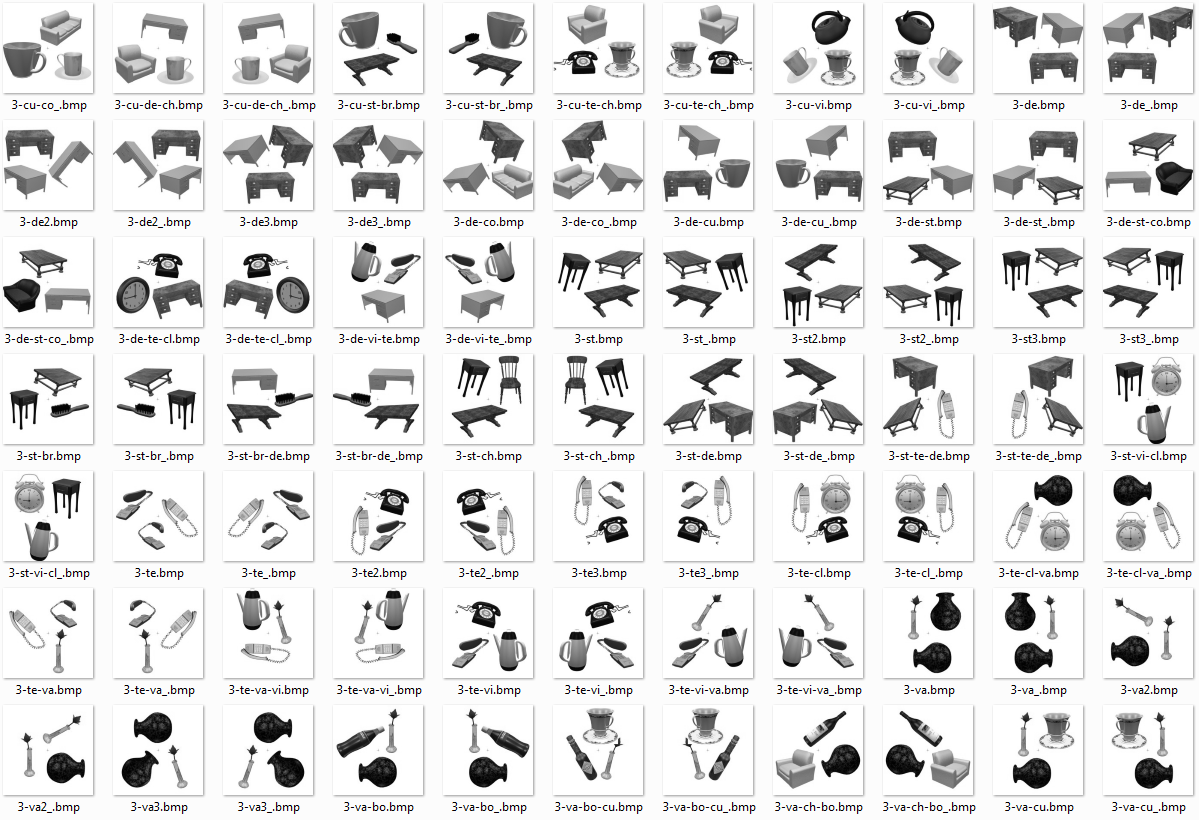 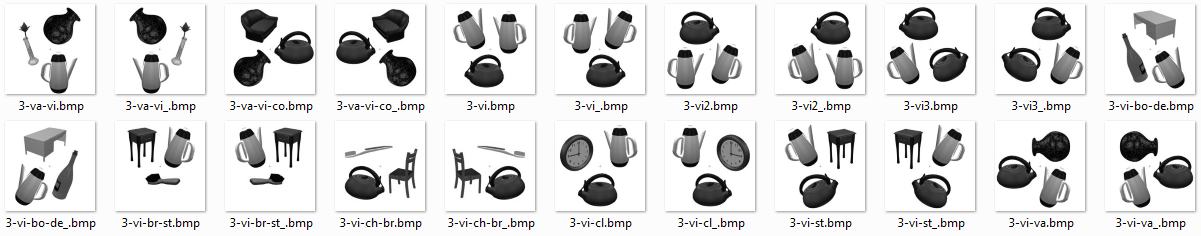 Stimuli: Experiment 2.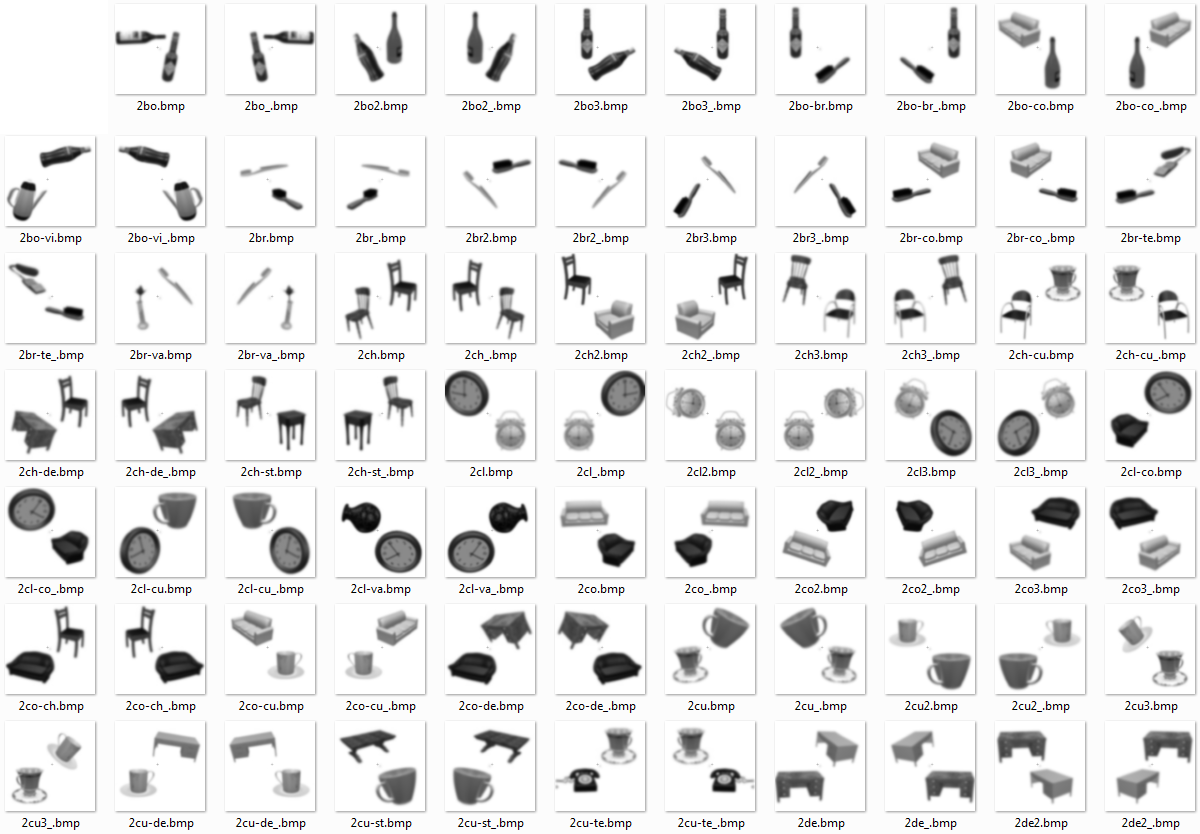 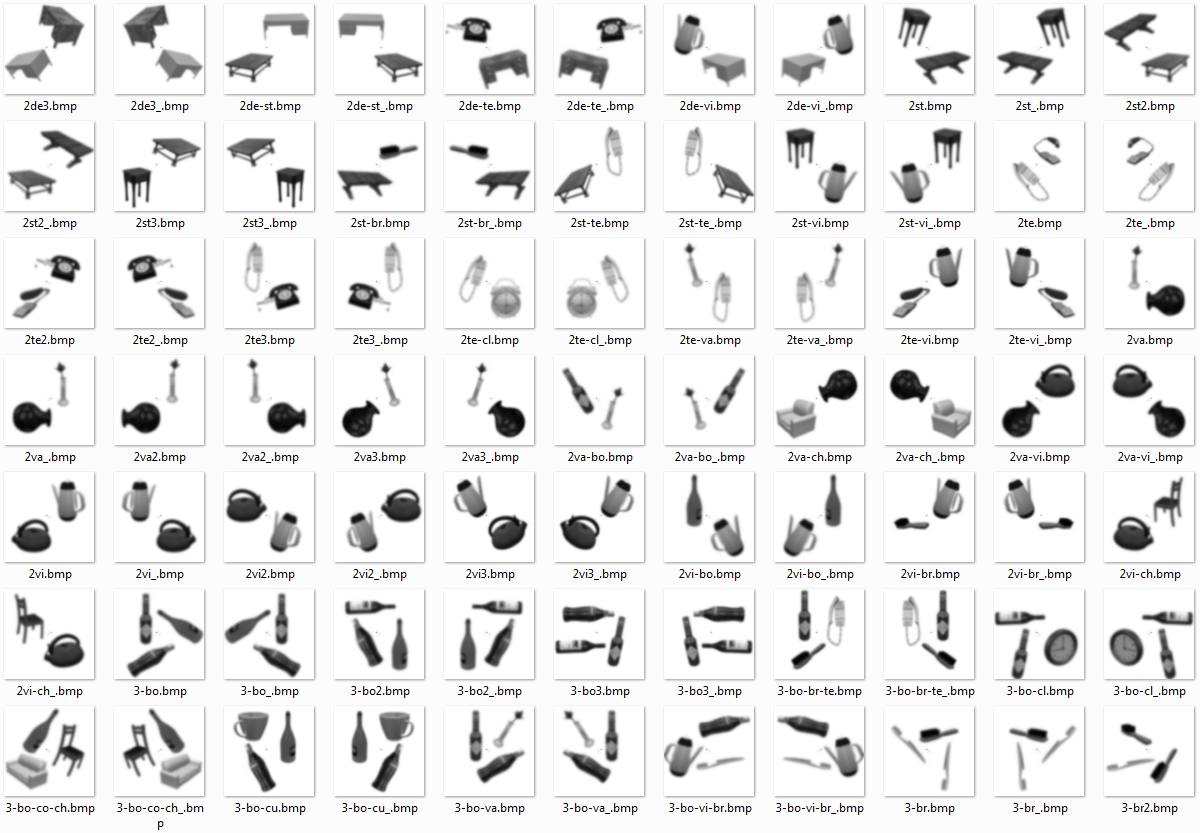 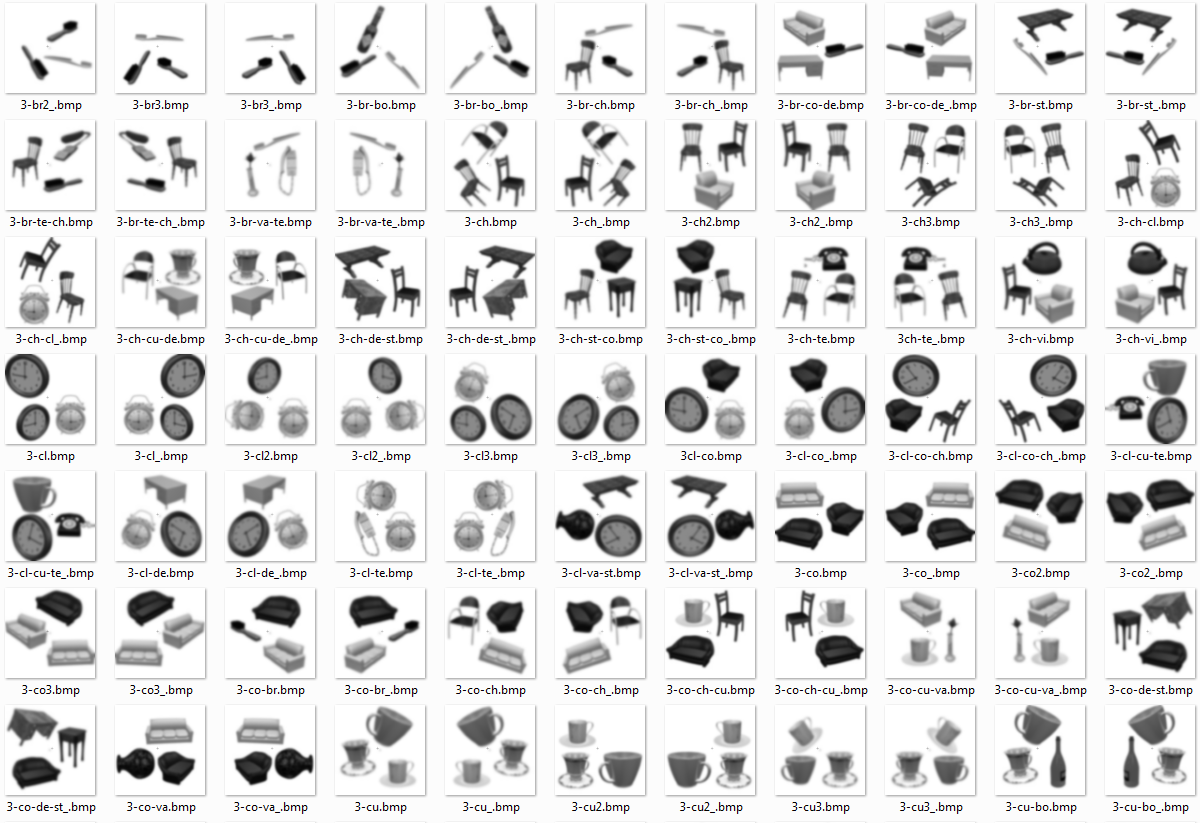 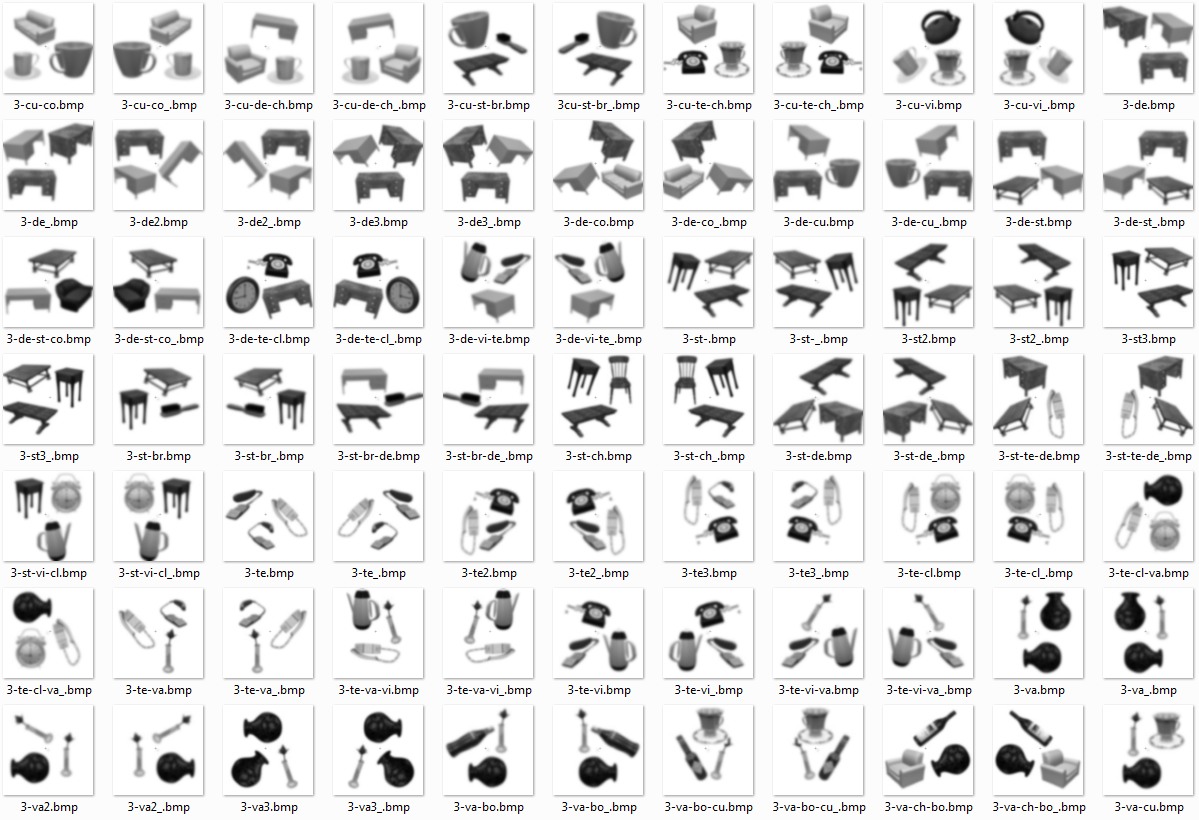 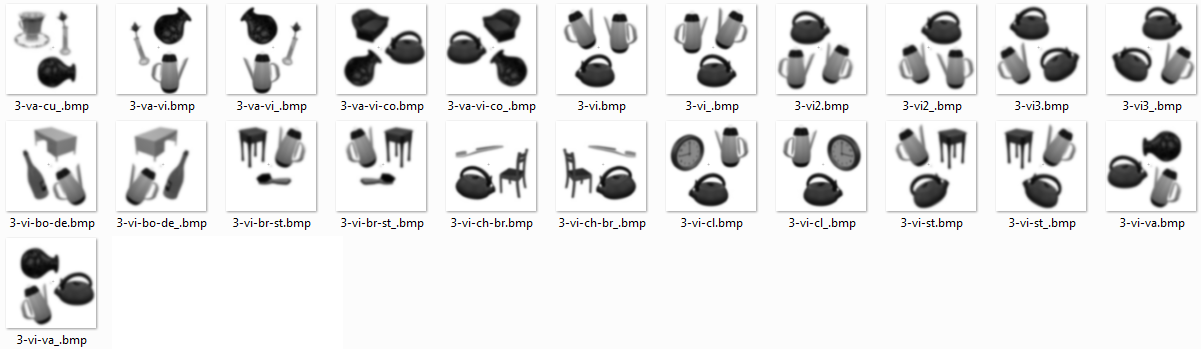 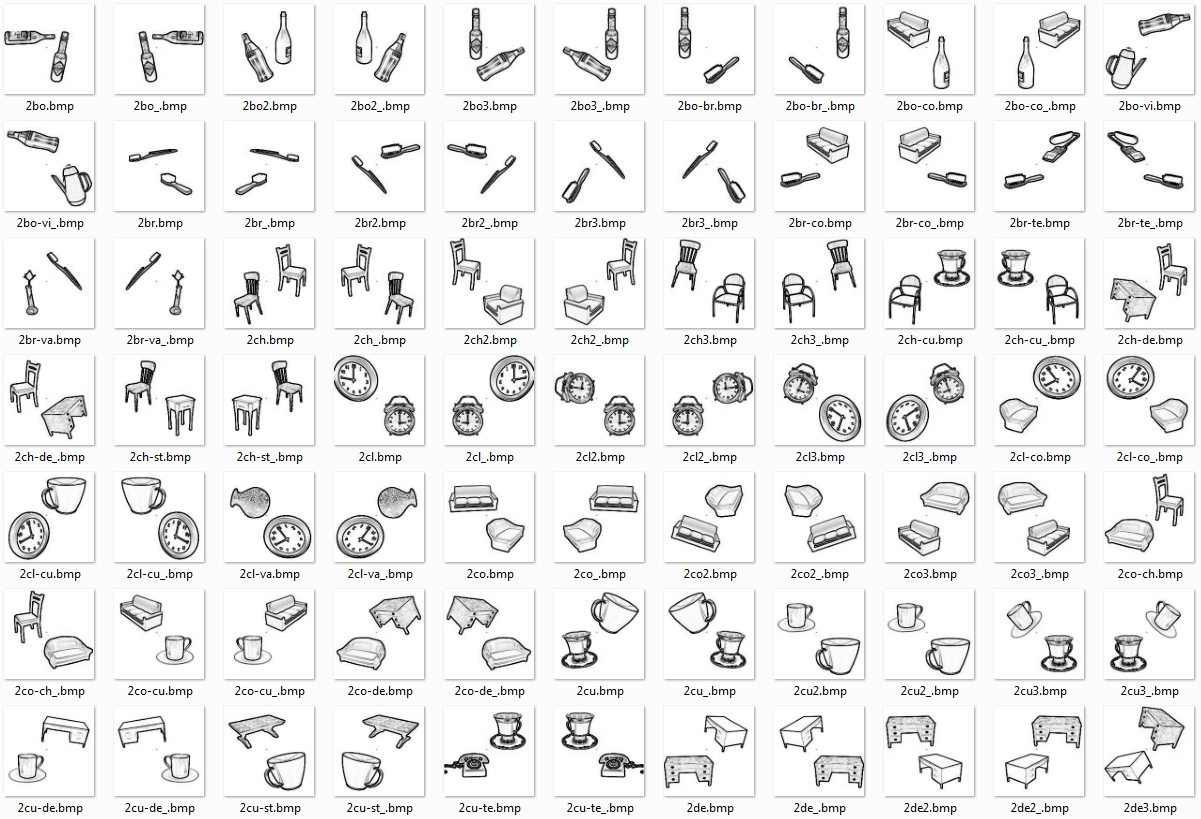 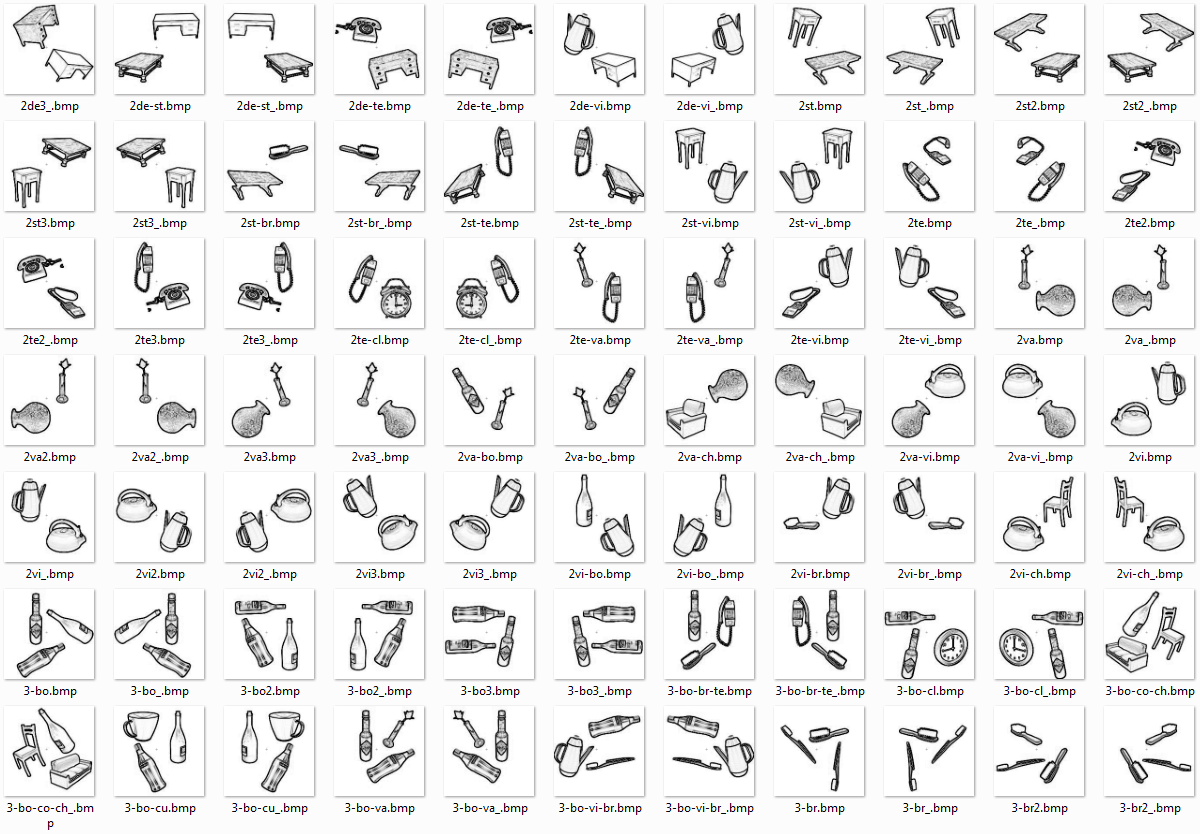 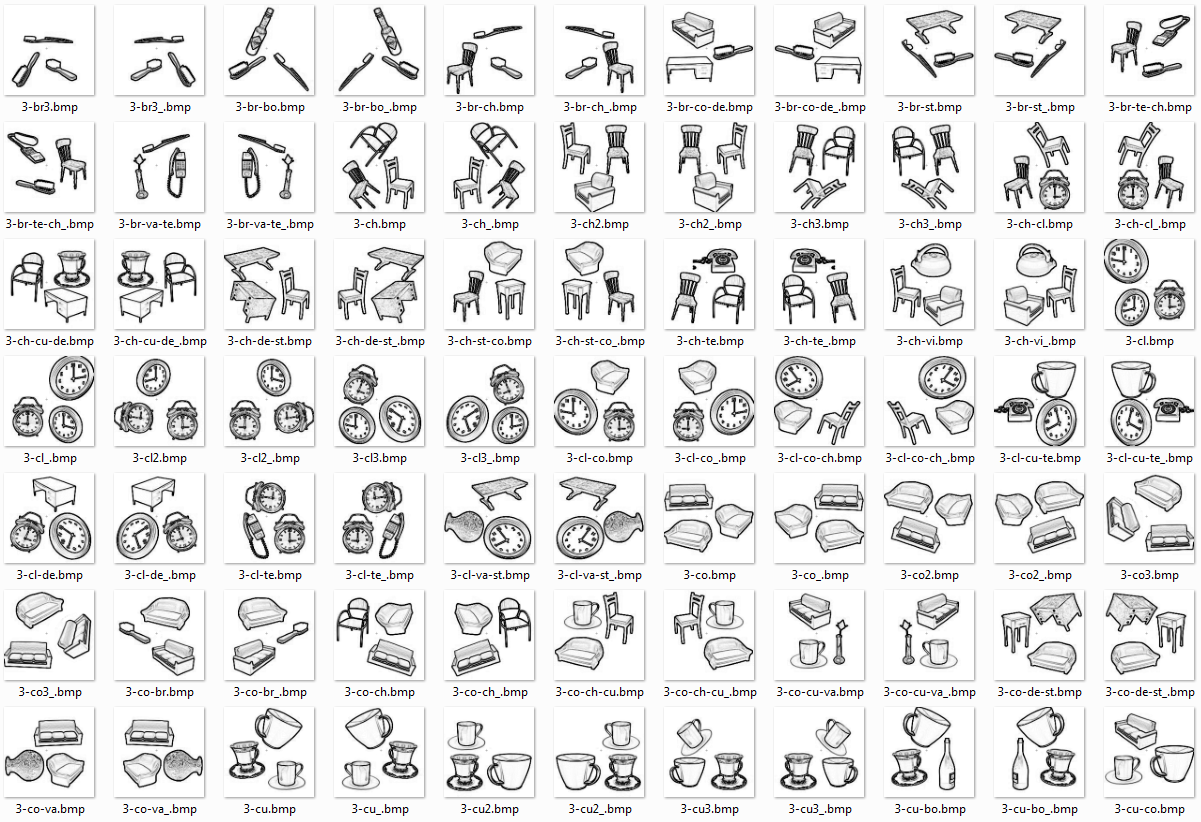 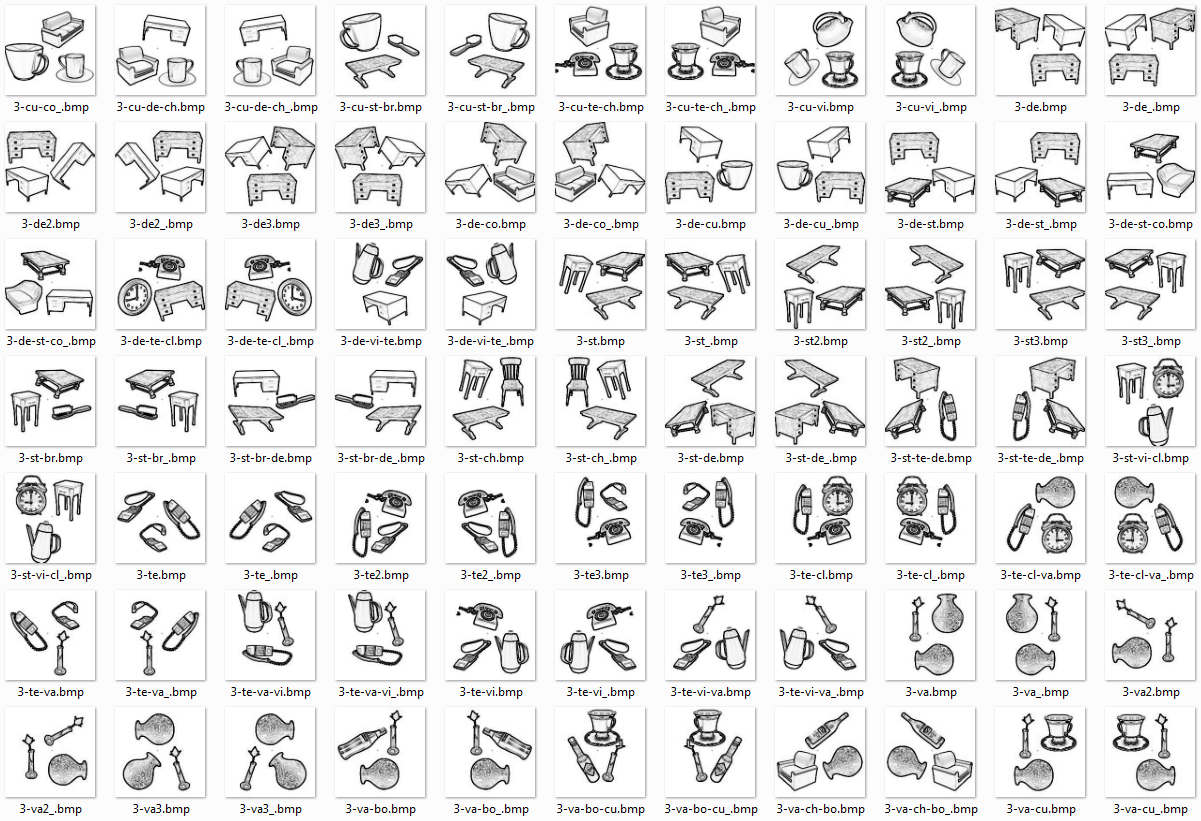 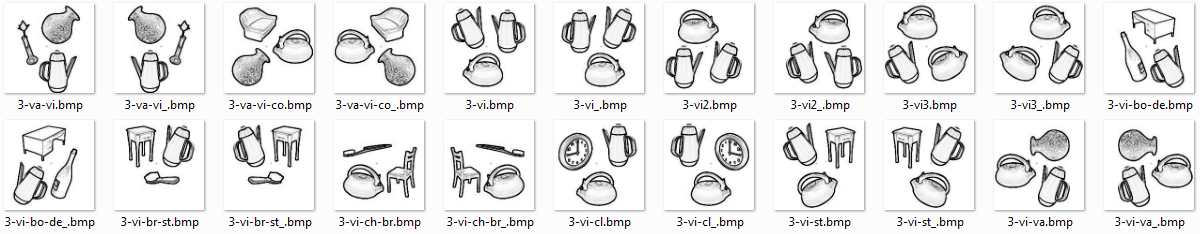 Stimuli: Experiment 3.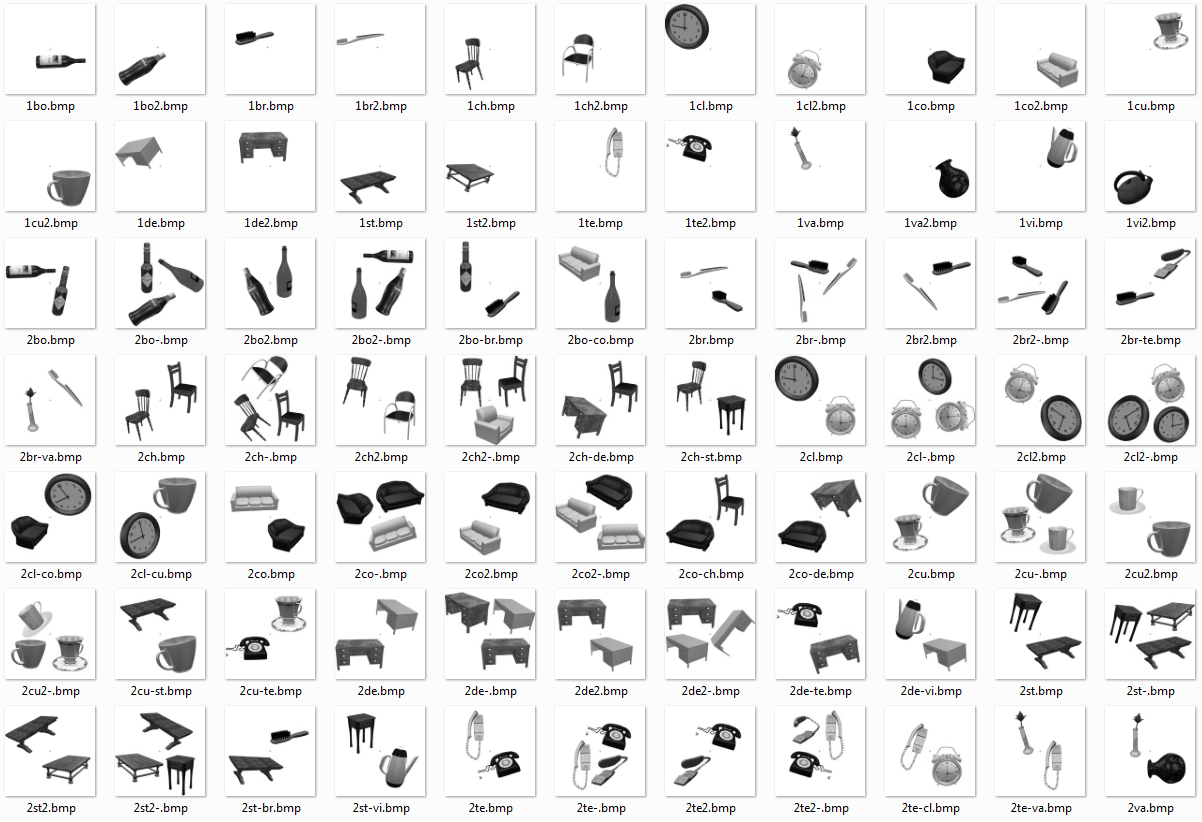 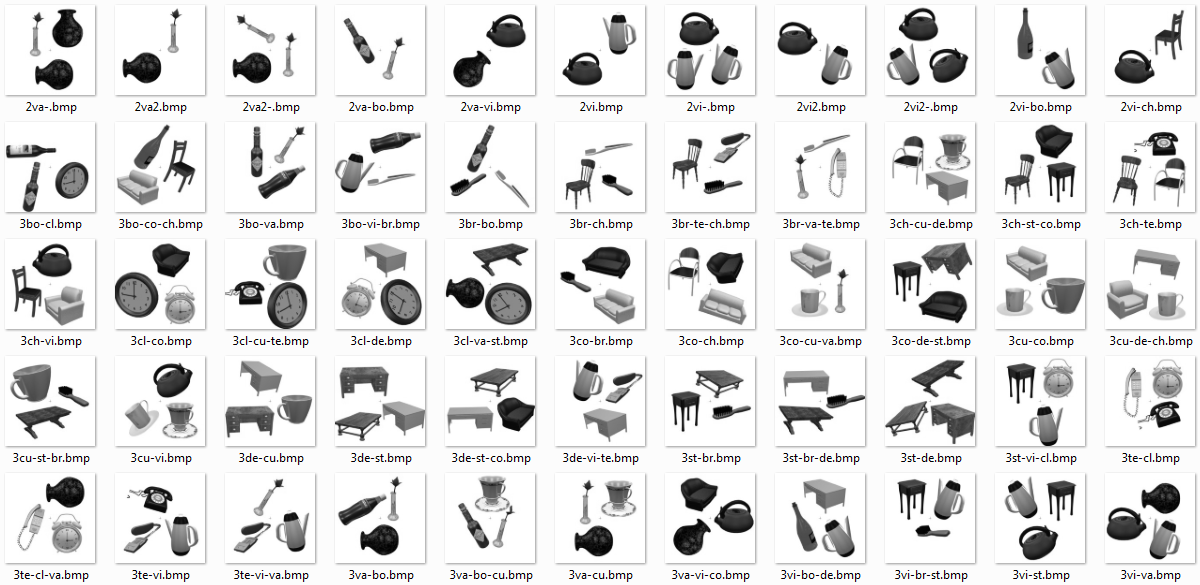 Stimuli: Experiment 4.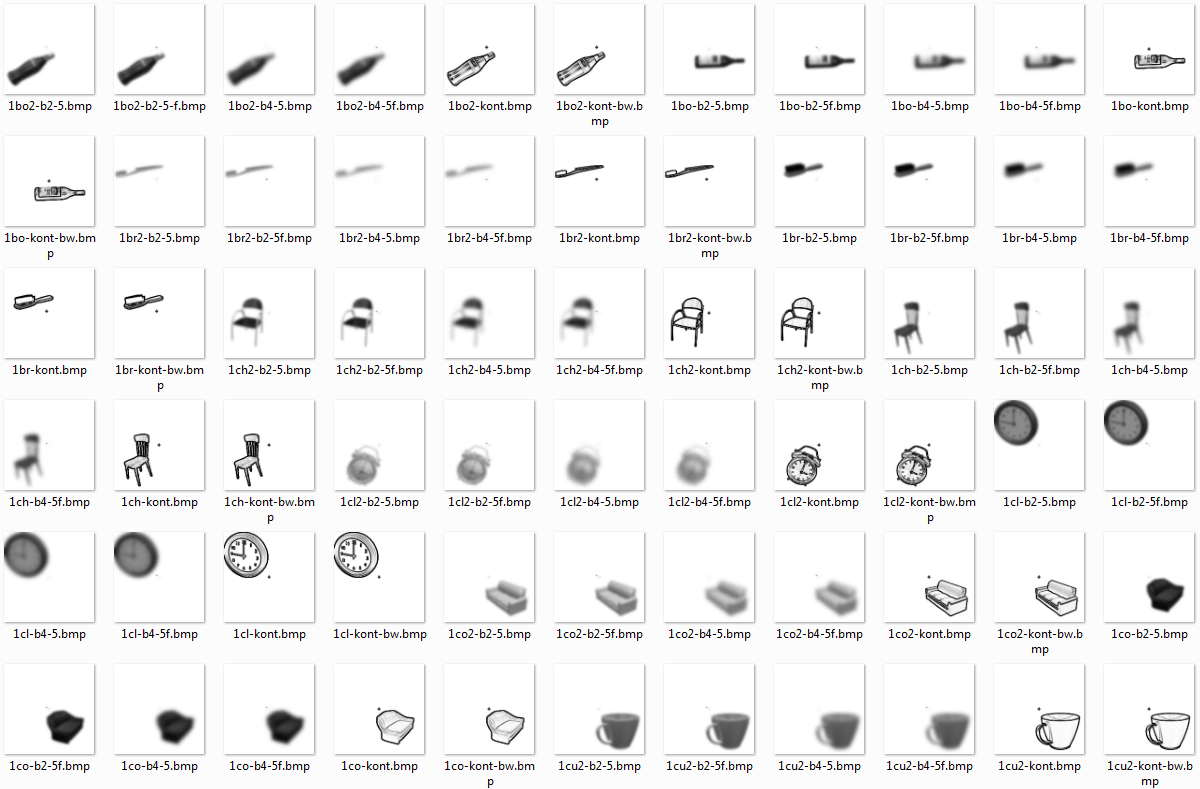 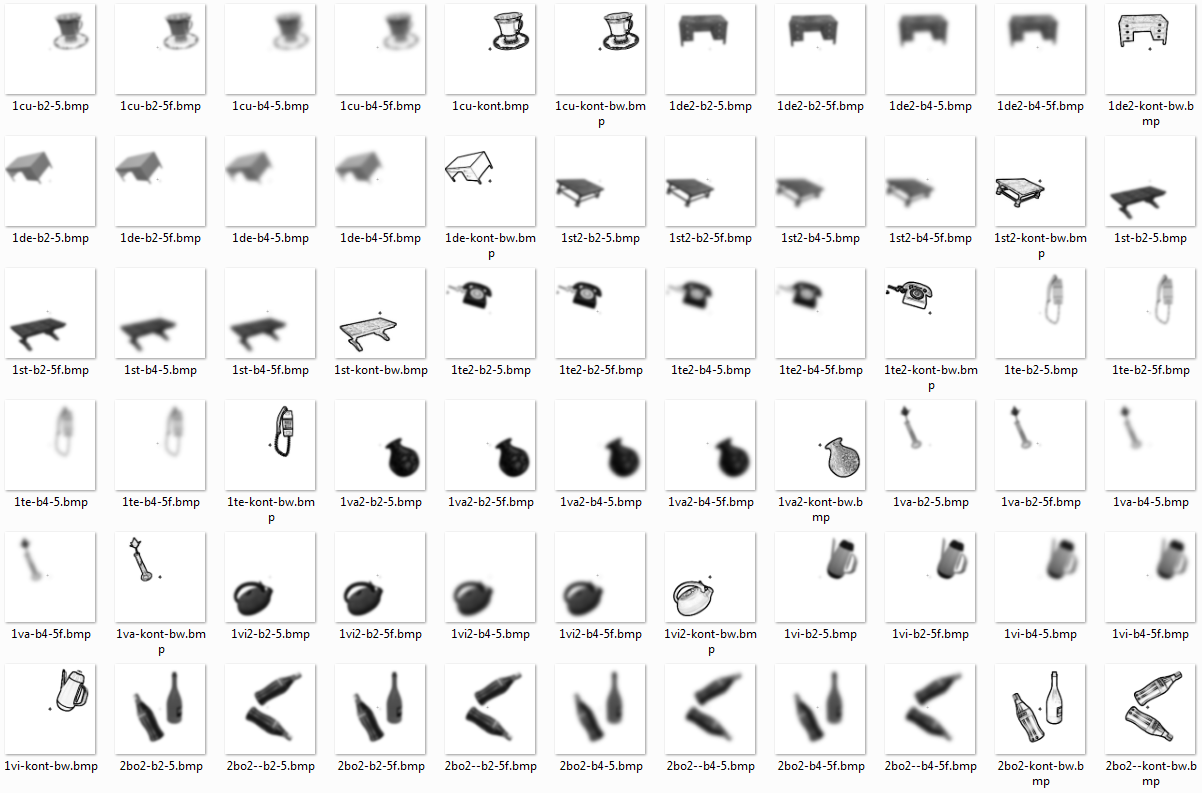 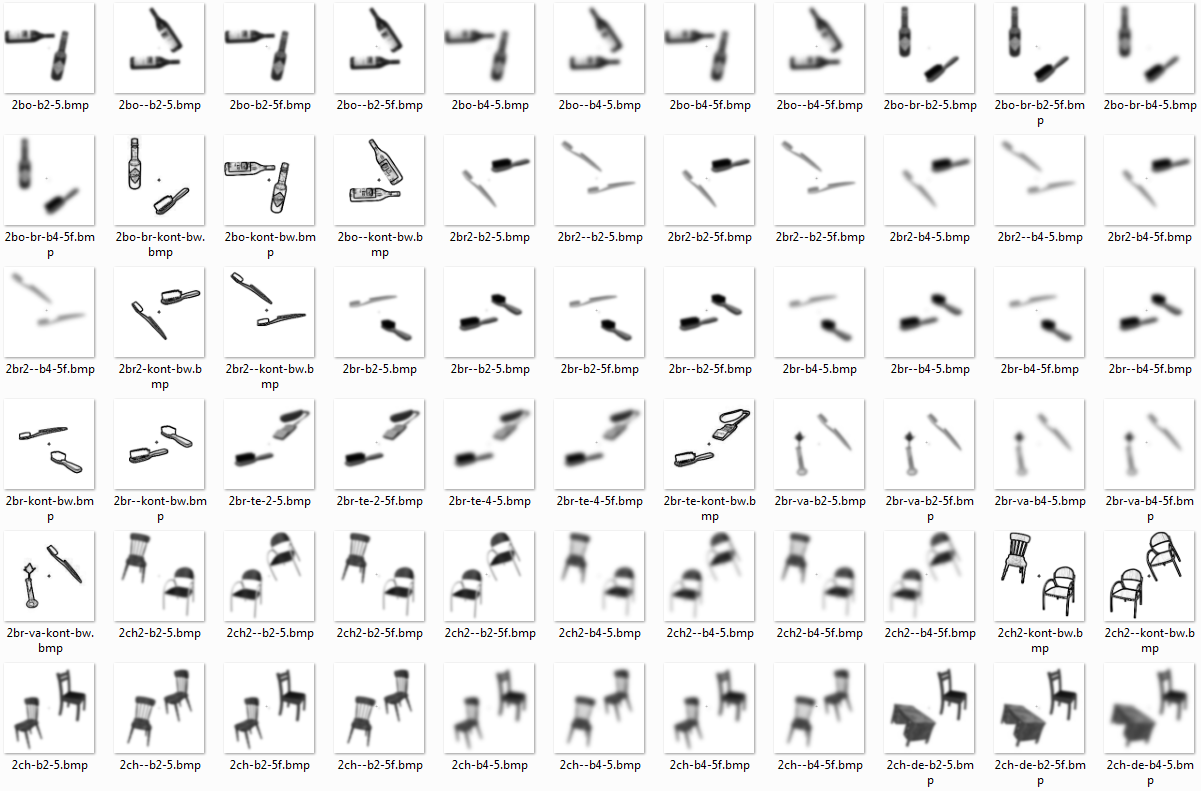 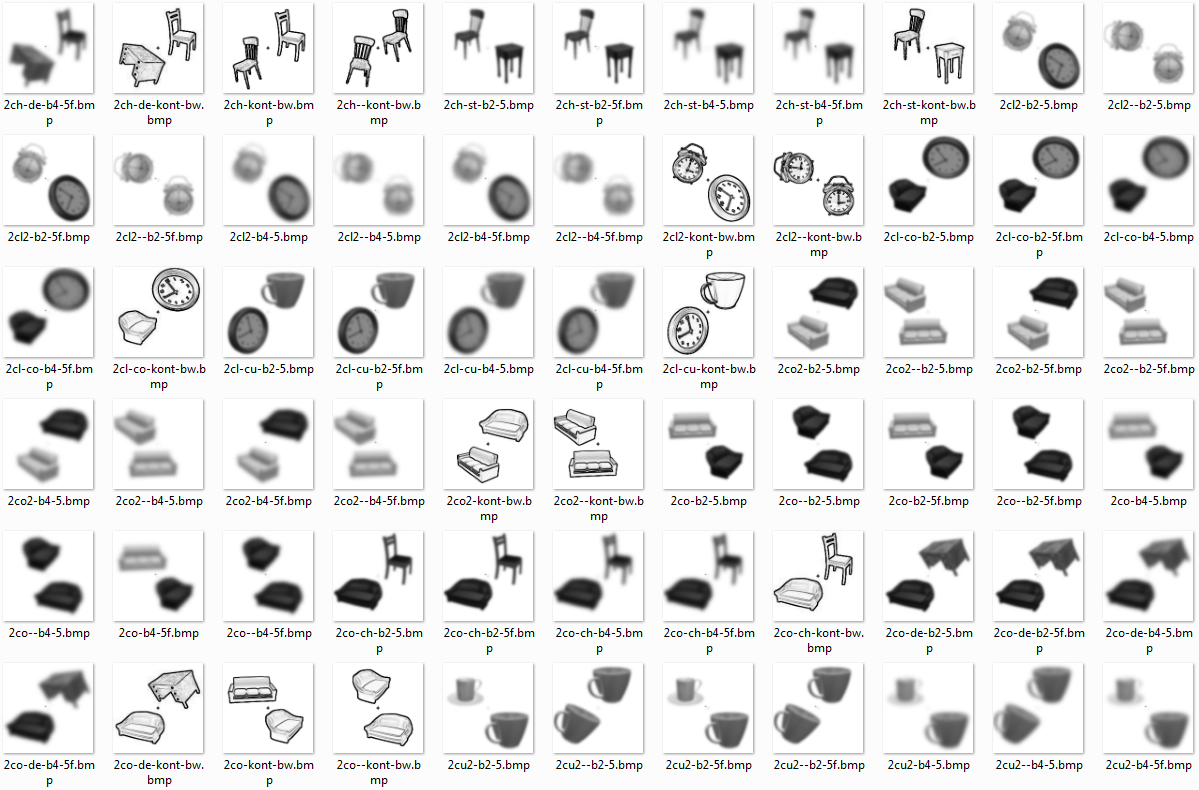 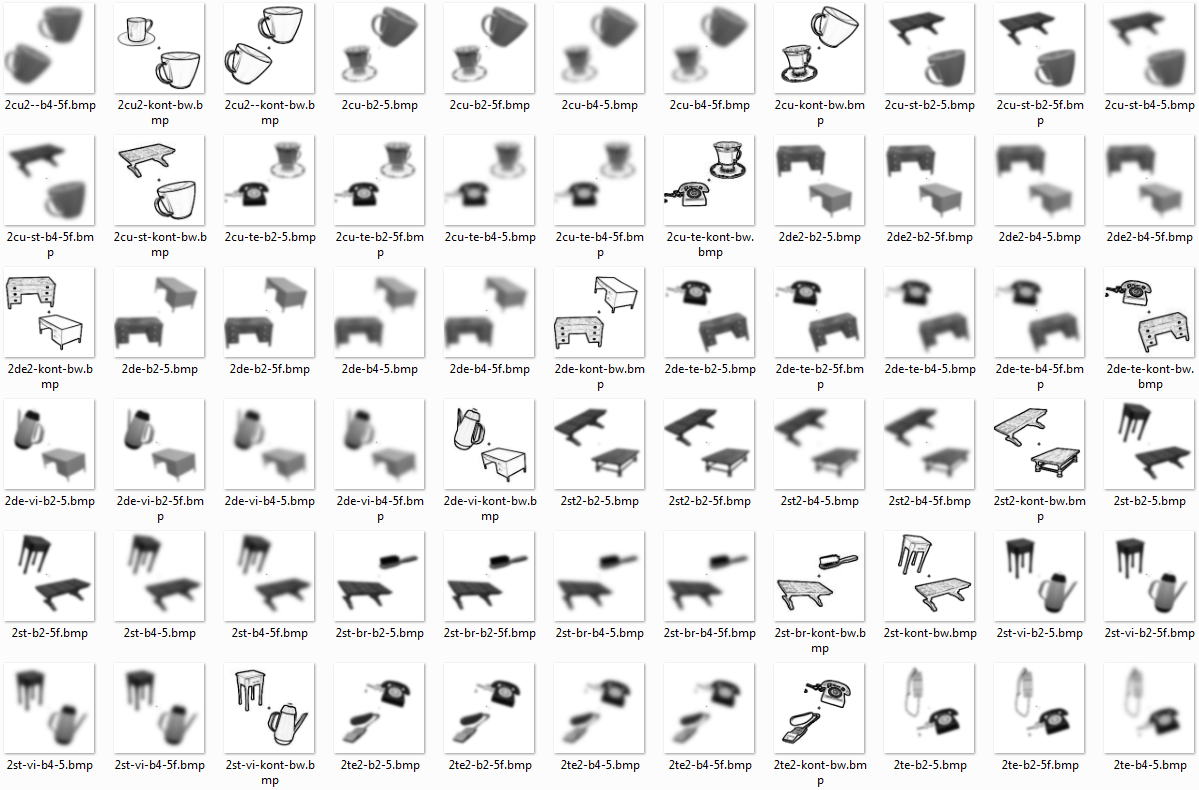 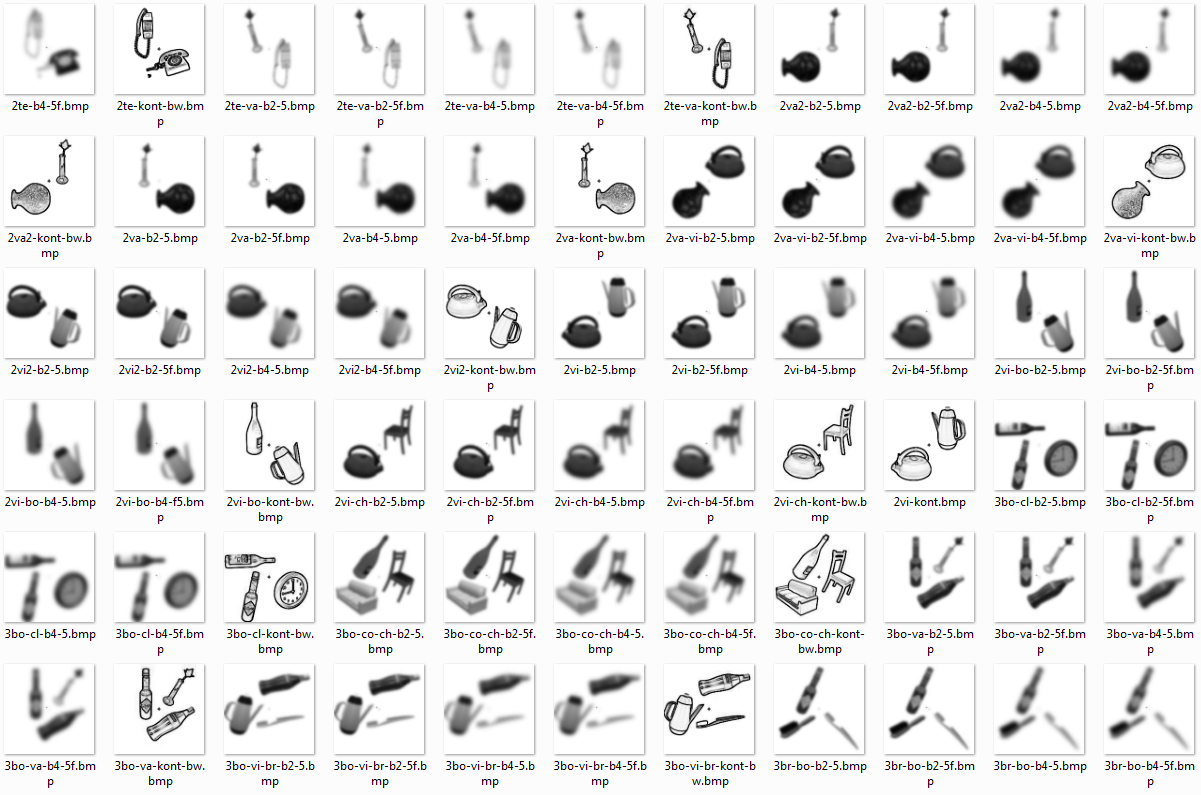 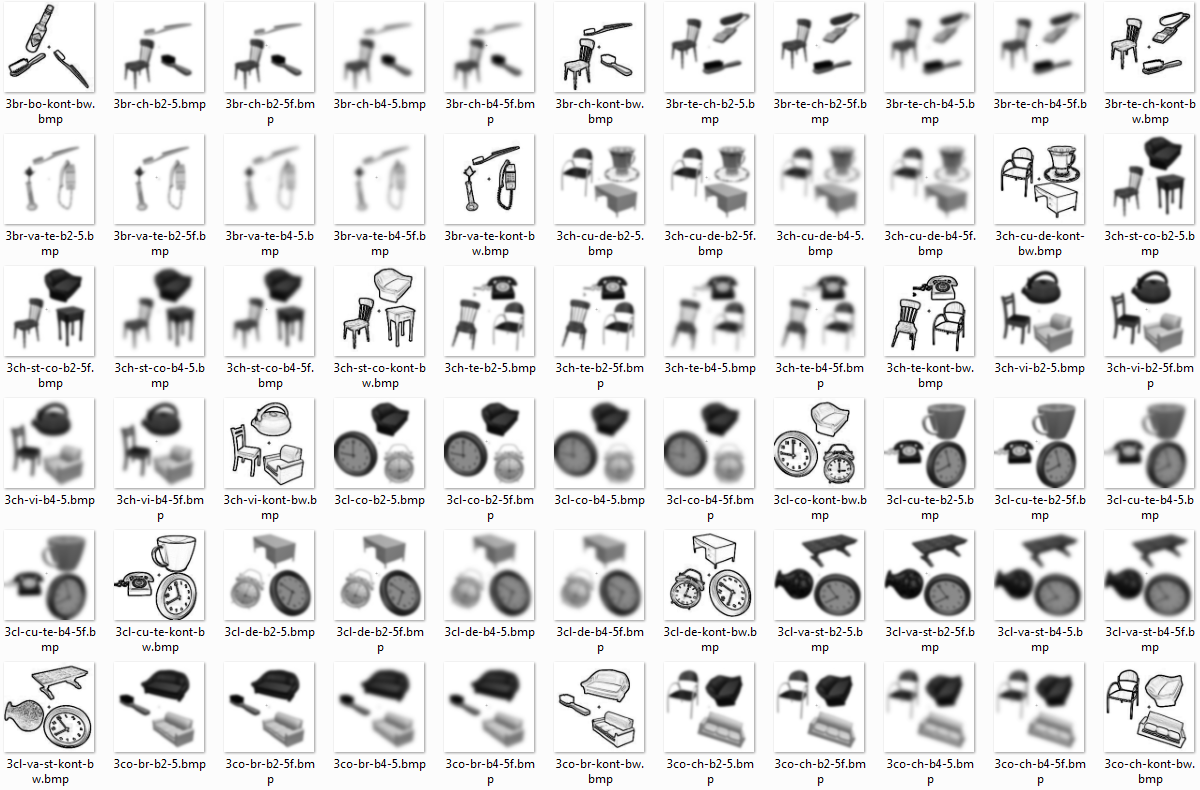 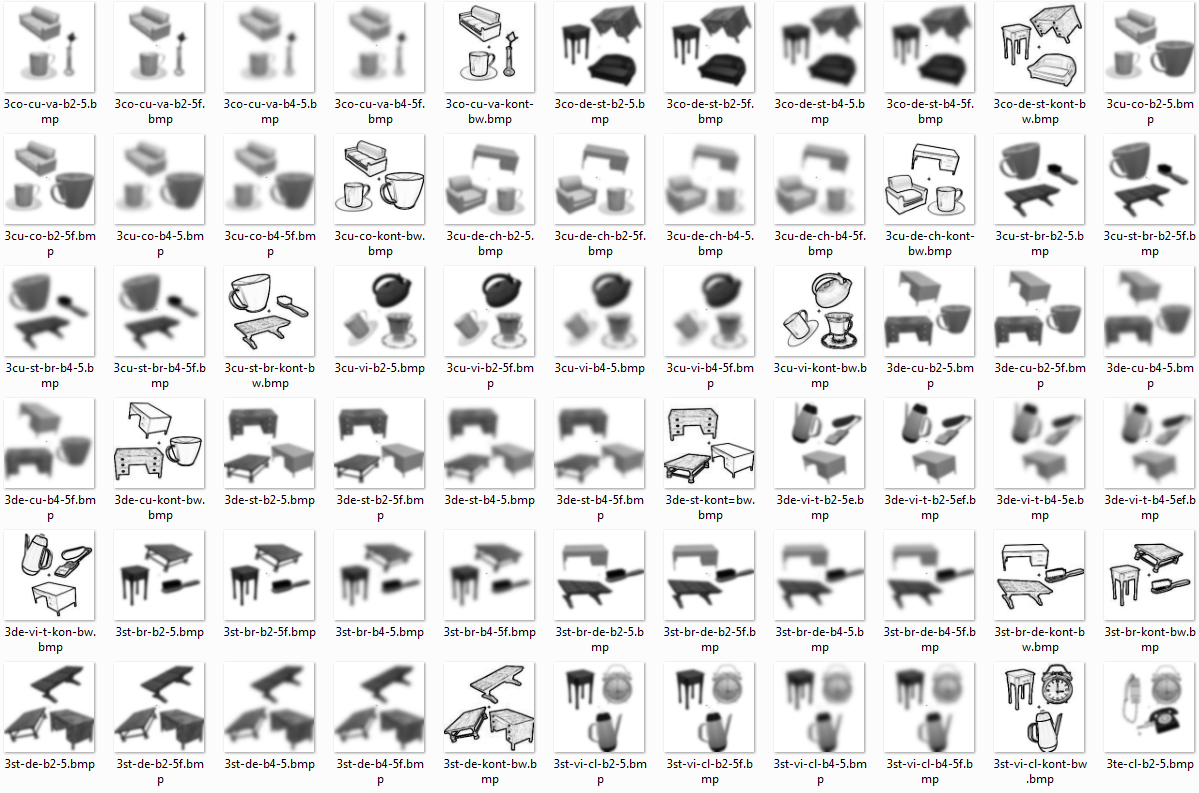 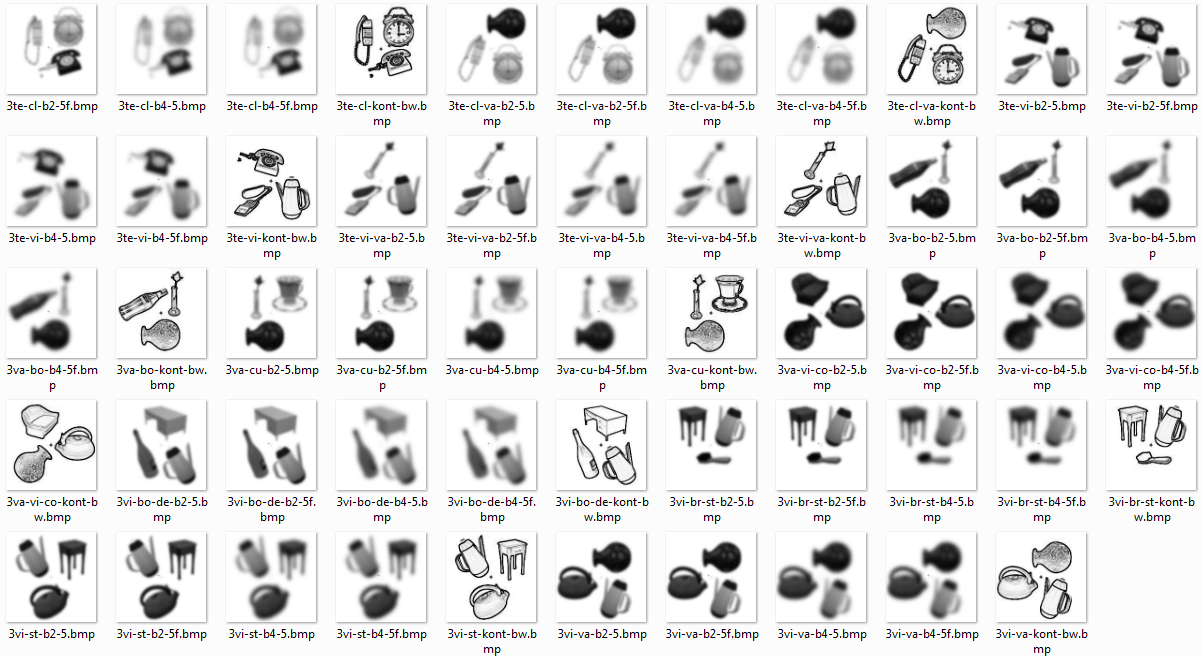 